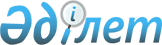 О внесении изменений в приказ исполняющего обязанности Министра культуры и спорта Республики Казахстан от 31 декабря 2015 года № 419 "Об утверждении Реестра должностей гражданских служащих в сферах культуры, образования в области культуры, развития языков, архивного дела и документационного обеспечения управления, физической культуры и спорта"Приказ Министра культуры и спорта Республики Казахстан от 6 января 2023 года № МКС/2. Зарегистрирован в Министерстве юстиции Республики Казахстан 10 января 2023 года № 31665.
      ПРИКАЗЫВАЮ:
      1. Внести в приказ исполняющего обязанности Министра культуры и спорта Республики Казахстан от 31 декабря 2015 года № 419 "Об утверждении Реестра должностей гражданских служащих в сферах культуры, образования в области культуры, развития языков, архивного дела и документационного обеспечения управления, физической культуры и спорта" (зарегистрирован в Реестре государственной регистрации нормативных правовых актов под № 13179) следующие изменения:
      преамбулу изложить в следующей редакции:
      "В соответствии с пунктом 5 статьи 139 Трудового кодекса Республики Казахстан ПРИКАЗЫВАЮ:";
      в Реестре должностей гражданских служащих в сфере физической культуры и спорта, утвержденном указанным приказом:
      в блоке А – Управленческий персонал:
      строку:
      "
      "
      изложить в следующей редакции:
      "
      ";
      в блоке B – Основной персонал:
      в разделе "Прочие сферы":
      строку:
      "
      "
      изложить в следующей редакции:
      "
      ";
      строку:
      "
      "
      изложить в следующей редакции:
      "
      ";
      строку:
      "
      "
      изложить в следующей редакции:
      "
      ";
      строку:
      "
      "
      изложить в следующей редакции:
      "
      ";
      строку:
      "
      "
      изложить в следующей редакции:
      "
      ";
      строку:
      "
      "
      изложить в следующей редакции:
      "
      ";
      в блоке С – Административный персонал:
      строку:
      "
      "
      изложить в следующей редакции:
      "
      ".
      2. Комитету по делам спорта и физической культуры Министерства культуры и спорта Республики Казахстан в установленном законодательством Республики Казахстан порядке обеспечить:
      1) государственную регистрацию настоящего приказа в Министерстве юстиции Республики Казахстан;
      2) размещение настоящего приказа на интернет-ресурсе Министерства культуры и спорта Республики Казахстан;
      3) в течение десяти рабочих дней после исполнения мероприятий, предусмотренных настоящим приказом, представление в Департамент юридической службы Министерства культуры и спорта Республики Казахстан сведений об исполнении мероприятий.
      3. Контроль за исполнением настоящего приказа возложить на курирующего вице-министра культуры и спорта Республики Казахстан.
      4. Настоящий приказ вводится в действие по истечении десяти календарных дней после дня его первого официального опубликования.
      "СОГЛАСОВАН"Министерство трудаи социальной защиты населенияРеспублики Казахстан
					© 2012. РГП на ПХВ «Институт законодательства и правовой информации Республики Казахстан» Министерства юстиции Республики Казахстан
				
А2
1
Руководитель управления Дирекции штатных национальных команд и спортивного резерва
А2
1
Руководитель управления ГУ и ГКП республиканского значения
В2
1
Специалисты высшего уровня квалификации высшей категории: методист, тренер
В2
1
Специалисты высшего уровня квалификации высшей категории: методист, тренер, тренер-преподаватель
В2
2
Специалисты высшего уровня квалификации первой категории: методист, тренер, психолог
В2
2
Специалисты высшего уровня квалификации первой категории: методист, тренер, тренер-преподаватель, психолог
В2
3
Специалисты высшего уровня квалификации второй категории методист, тренер, психолог
В2
3
Специалисты высшего уровня квалификации второй категории методист, тренер, тренер-преподаватель, психолог
В3
1
Специалисты среднего уровня квалификации высшей категории: методист, тренер
В3
1
Специалисты среднего уровня квалификации высшей категории: методист, тренер, тренер-преподаватель
В3
2
Специалисты среднего уровня квалификации первой категории: методист, тренер
В3
2
Специалисты среднего уровня квалификации первой категории: методист, тренер, тренер-преподаватель
В3
3
Специалисты среднего уровня квалификации второй категории: методист, тренер
В3
3
Специалисты среднего уровня квалификации второй категории: методист, тренер, тренер-преподаватель
С2
Специалисты высшего уровня квалификации, выполняющие административные функции: аккомпаниатор, ветеринарный врач в конных видах спорта, переводчик, программист, бухгалтер, юрист, лаборант, зоотехник, инженер, инспектор, библиотекарь, оружейный мастер, менеджер по государственным закупкам, механик, музыкальный руководитель, архивист, инструктор (за исключением инструктора-спортсмена), референт, художник, мастер, экономист, энергетик
С2
Специалисты высшего уровня квалификации, выполняющие административные функции: аккомпаниатор, ветеринарный врач в конных видах спорта, переводчик, программист, бухгалтер, юрист, лаборант, зоотехник, инженер, инспектор, библиотекарь, оружейный мастер, менеджер по государственным закупкам, механик, музыкальный руководитель, архивист, инструктор (за исключением инструктора-спортсмена), референт, художник, мастер, экономист, энергетик, менеджер
      Министр культуры и спортаРеспублики Казахстан 

А. Оралов
